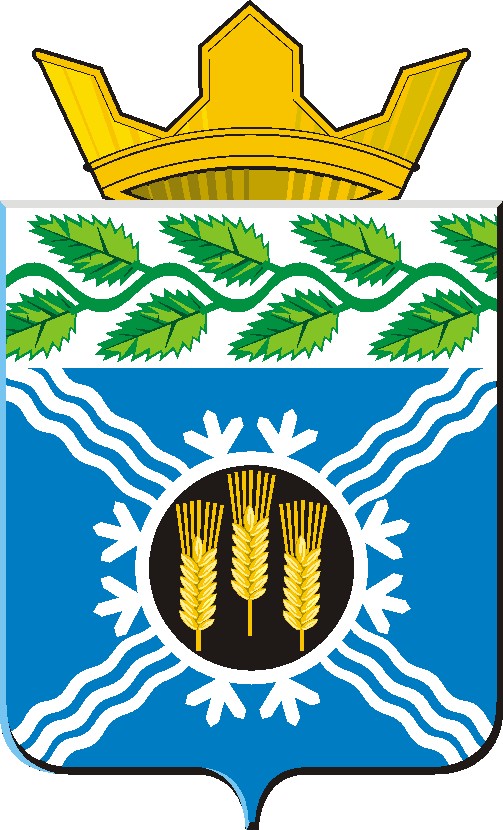  АДМИНИСТРАЦИЯ    КРАПИВИНСКОГО МУНИЦИПАЛЬНОГО ОКРУГАПОСТАНОВЛЕНИЕот 08.07.2020 г. № 907пгт. Крапивинский«Об утверждении муниципальной программы «Жилище Крапивинского муниципального округа» на 2020-2022 годы»1. Утвердить муниципальную программу «Жилище Крапивинского муниципального округа» на 2020-2022 годы» согласно приложению к настоящему постановлению.        2. Признать утратившими силу постановления администрации Крапивинского муниципального района от 11.11.2013 г. №1635 «Об утверждении муниципальной программы «Жилище Крапивинского района» на 2014-2020 годы» (в редакции постановлений администрации Крапивинского муниципального района от 13.11.2015 г. №1182, от 30.09.2016 г. №682, от 15.11.2016 г. №825, от 13.01.2017 г. №12, от 07.11.2017 г. №963, от 28.12.2017 г. № 1170, от 15.11.2018 г. № 955, от 29.12.2018 г. № 1143, от 15.11.2019 г. № 1064, от 31.12.2019 г. № 1231).3. Организационному отделу администрации Крапивинского муниципального округа (Е.В.Букатина) разместить на официальном сайте администрации Крапивинского муниципального округа в информационно-телекоммуникационной сети «Интернет».4. Постановление вступает в силу со дня подписания.5. Контроль за исполнением настоящего постановления возложить на первого заместителя главы Крапивинского муниципального округа Н.Ф. Арнольд.                            ГлаваКрапивинского муниципального округа                                Т. И. КлиминаИсп. А.А.Тихонова22-2-56                                                          Приложение № 1                                                           к постановлению администрации                                                               Крапивинского муниципального округаот __________ г. N ________Паспортмуниципальной программы "Жилище Крапивинскогомуниципального округа" на 2020 - 2022 годы1. Вводная часть, цели и задачи программы         Обеспечение доступности жилья для граждан является одним из направлений достижения стратегической цели обеспечения национальной безопасности в области повышения качества жизни российских граждан в соответствии со Стратегией национальной безопасности Российской Федерации, утвержденной Указом Президента Российской Федерации от 31 декабря 2015 г. N 683.В Крапивинском муниципальном округе на 1 января 2020 г., значится 448 семей состоящих на учете в качестве нуждающихся в жилых помещениях, из них:       212- детей-сирот и детей, оставшихся без попечения родителей;24 - многодетных семей;2- вынужденных переселенцев;2 - участника локальных войн;36- инвалидов и семей имеющих детей инвалидов;39 – социально-незащищенные граждане в соответствии с областным законодательством;57- молодых семей;76- малоимущие семьи.Медленные темпы обеспечения жилыми помещениями вышеперечисленных категорий граждан вызывают социальную нестабильность и жалобы в органы государственной власти и органы местного самоуправления.Концепцией долгосрочного социально-экономического развития Российской Федерации на период до 2020 года, утвержденной распоряжением Правительства Российской Федерации от 17 ноября 2008 г. N 1662-р определена стратегическая цель обеспечения доступности жилья для всех категорий граждан и соответствия объема комфортного жилищного фонда потребностям населения.Приоритетными направлениями программы являются:- стимулирование развития жилищного строительства;- поддержка платежеспособного спроса на жилье, в том числе с помощью ипотечного жилищного кредитования.Для стимулирования развития жилищного строительства в приоритетном порядке необходимо обеспечить решение следующих задач:- повышение уровня обеспеченности населения жильем путем увеличения объемов жилищного строительства.- выполнение государственных обязательств по обеспечению жильем категорий граждан, установленных федеральным и областным законодательством;- формирование нового сегмента жилья стандарткласса, отвечающего требованиям энергоэффективности, экологичности и ценовой доступности, в том числе развитие малоэтажного жилищного строительства и новых форм участия граждан в жилищном строительстве.Кроме того, в рамках программы будут решаться следующие задачи:- поддержка платежеспособного спроса на жилье, в том числе с помощью ипотечного жилищного кредитования.Общей целью программы является оказание гражданам государственной поддержки в обеспечении жильем;увеличение годового объема ввода жилья до 8849 кв. метров в 2022 году, а именно:в 2020 году- 9000 кв.м.;в 2021 году- 8000 кв.м.;в 2022 году- 8849 кв.м.Реализация муниципальной программы будет способствовать достижению цели по улучшению жилищных условий не менее 30 семей ежегодно.Формирование рынка доступного жилья и обеспечение комфортных условий проживания гражданам Крапивинского муниципального округа.Оказание гражданам государственной поддержки в обеспечении жильем.Обеспечение повышения доступности жилья в соответствии с платежеспособным спросом граждан и стандартами обеспечения их жилыми помещениями (33 кв. метра общей площади жилого помещения - для одиноких граждан, 42 кв. метра - на семью из 2 человек, по 18 кв. метров - на каждого члена семьи при семье из 3 человек и более).2. Описание ожидаемых результатов реализацииведомственной целевой программыВ результате реализации целевой программы за период 2020 - 2022 годов будет оказана государственная поддержка в обеспечении жильем около 108 семей.Достижение указанных результатов повысит уровень доступности жилья для граждан Крапивинского муниципального округа, окажет положительное влияние на их благосостояние и качество жизни. Оказание поддержки молодым семьям в обеспечении жильем будет способствовать улучшению демографической ситуации.Целевые индикаторы муниципальной программы, характеризующие результаты ее реализации по годам, приведены в Приложении N 2 к муниципальной программе.3. Система программных мероприятийДля достижения целей и решения задач муниципальная программа включает комплекс мероприятий, основные параметры и сроки реализации которых приведены в приложении N 1 к муниципальной программе.    Сведения о ресурсном обеспечении мероприятий муниципальной программы по направлениям и источникам финансирования приведены также в приложении N 1 к муниципальной  программе.1. Обеспечение жильем отдельных категорий граждан, установленных Федеральными законами от 12.01.1995 года № 5- ФЗ «О ветеранах» и в соответствии с Указом Президента РФ от 7 мая 2008 года № 714 «Об обеспечении жильем ветеранов Великой Отечественной войны 1941 - 1945 годов». Мероприятие предусматривает  предоставление единовременной денежной выплаты на приобретение (строительства) жилого помещения за счет средств федерального бюджета;2. Осуществление полномочий по обеспечению  жильем отдельных категорий граждан, установленных федеральными законами от 12.01.1995 года № 5- ФЗ «О ветеранах». Мероприятие предусматривает  предоставление единовременной денежной выплаты на приобретение (строительства) жилого помещения за счет средств федерального бюджета гражданам, вставшим до 01.01.2005 года;3. Обеспечение жильем отдельных категорий граждан, установленных Федеральными законами от 12.01.1995 года № 5- ФЗ «О ветеранах» и от 24 ноября 1995 года № 181- ФЗ «О социальной защите инвалидов в РФ».Мероприятие предусматривает  предоставление единовременной денежной выплаты на приобретение (строительства) жилого помещения за счет средств федерального бюджета гражданам, вставшим до 01.01.2005 года;4. Обеспечение жильем социально незащищенных категорий граждан Крапивинского муниципального округа. Мероприятие предусматривает приобретение жилых помещений, не старше 10 лет после ввода в эксплуатацию, с целью предоставления категориям граждан, установленным законодательством Кемеровской области- Кузбасса, по договорам социального найма;5. Обеспечение жильем молодых семей в Крапивинском муниципальном округе. Мероприятие предусматривает выделение молодым семьям, социальных выплат на приобретение жилья или строительство индивидуального жилого дома, в том числе на уплату первоначального взноса при получении ипотечного кредита или займа.        6. Обеспечение комплексного развития сельских территорий (улучшение жилищных условий граждан, проживающих на территории сельских населенных пунктов).         Мероприятие предусматривает выделение молодым семьям, социальных выплат на приобретение жилья или строительство индивидуального жилого дома.4. Ресурсное обеспечение реализации муниципальной программы5. Сведения о планируемых значениях целевых показателей (индикаторов) муниципальной программы (по годам реализации муниципальной программы)Наименование муниципальной программыМуниципальная программа "Жилище Крапивинского муниципального округа"  на 2020 - 2022 годы (далее -  Программа)                                            Директор программыПервый заместитель главы Крапивинского муниципального округа  Ответственный исполнитель (координатор) муниципальной программыОтдел по жилищным вопросам администрации Крапивинского муниципального округа      Исполнители муниципальной    
программы                Администрация Крапивинского муниципального округа      Цели муниципальной программы- оказание гражданам государственной поддержки в обеспечении жильем;- увеличение годового объема ввода жилья до 8849 кв. метров в 2022 году; Задачи  муниципальной программы- повышение уровня обеспеченности населения жильем путем увеличения объемов жилищного строительства;- выполнение государственных обязательств по обеспечению жильем категорий граждан, установленных федеральным и областным законодательством;- формирование нового сегмента жилья стандарткласса, отвечающего требованиям энергоэффективности, экологичности и ценовой доступности, в том числе развитие малоэтажного жилищного строительства и новых форм участия граждан в жилищном строительстве;Срок реализации муниципальной программы2020 - 2022 годы                                     Объемы и источники       
финансирования муниципальной программы в целом и с разбивкой по годам ее реализацииВ 2020 - 2022 годах общий объем финансирования       
программы составит 9222,6 тыс. руб., в том числе по  годам:                                              
2020 год – 4826,2 тыс. руб.;                            
2021 год –2288,0 тыс. руб.2022 год-  2108,4 тыс. руб.                       
Из общего объема: средства федерального бюджета- 1000,0 тыс. руб. 2020- 1000,0 тыс. руб.2021-116,9 тыс. руб.2022 -0 тыс. руб.средства областного бюджета- 5188,8 тыс. руб. 2020- 2363 тыс. руб.2021-1424,9 тыс. руб.2022 -1400,9 тыс. руб.средства местного бюджета- 3033,8 тыс. руб. 2020- 1580,1 тыс. руб.2021-746,2 тыс. руб.2022 -707,5 тыс. руб.Ожидаемые конечные       
результаты реализации    
муниципальной программы                Доля населения, получившего жилые помещения и улучшившего жилищные условия в отчетном году, в общей численности населения, состоящего на учете в качестве  нуждающегося в жилых помещениях к 2022 году, что составит 8,22%. № п/пНаименование муниципальной программы, основные мероприятия, подпрограммы, мероприятияИсточник финансированияОбъем финансовых ресурсов, тыс. руб.Объем финансовых ресурсов, тыс. руб.Объем финансовых ресурсов, тыс. руб.№ п/пНаименование муниципальной программы, основные мероприятия, подпрограммы, мероприятияИсточник финансирования2020 год2021 год2022 год1234561.Муниципальная программа «Жилище Крапивинского муниципального округа на 2020 - 2022 годы»Всего4826,22288,02108,41.Муниципальная программа «Жилище Крапивинского муниципального округа на 2020 - 2022 годы»местный бюджет1580,1746,2707,51.Муниципальная программа «Жилище Крапивинского муниципального округа на 2020 - 2022 годы»иные не запрещенные законодательством источники:0001.Муниципальная программа «Жилище Крапивинского муниципального округа на 2020 - 2022 годы»федеральный бюджет883,1116,901.Муниципальная программа «Жилище Крапивинского муниципального округа на 2020 - 2022 годы»областной бюджет2363,01424,91400,91.1.Мероприятие:Обеспечение жильем отдельных категорий граждан, установленных Федеральными законами от 12.01.1995 года № 5- ФЗ «О ветеранах» и с Указом Президента РФ от 7 мая 2008 года № 714 «Об обеспечении жильем ветеранов Великой Отечественной войны 1941 - 1945 годов»Всего0001.1.Мероприятие:Обеспечение жильем отдельных категорий граждан, установленных Федеральными законами от 12.01.1995 года № 5- ФЗ «О ветеранах» и с Указом Президента РФ от 7 мая 2008 года № 714 «Об обеспечении жильем ветеранов Великой Отечественной войны 1941 - 1945 годов»местный бюджет0001.1.Мероприятие:Обеспечение жильем отдельных категорий граждан, установленных Федеральными законами от 12.01.1995 года № 5- ФЗ «О ветеранах» и с Указом Президента РФ от 7 мая 2008 года № 714 «Об обеспечении жильем ветеранов Великой Отечественной войны 1941 - 1945 годов»иные не запрещенные законодательством источники:1.1.Мероприятие:Обеспечение жильем отдельных категорий граждан, установленных Федеральными законами от 12.01.1995 года № 5- ФЗ «О ветеранах» и с Указом Президента РФ от 7 мая 2008 года № 714 «Об обеспечении жильем ветеранов Великой Отечественной войны 1941 - 1945 годов»федеральный бюджет0001.2.Мероприятие:Осуществление полномочий по обеспечению  жильем отдельных категорий граждан, установленных федеральными законами от 12.01.1995 года № 5- ФЗ «О ветеранах» Всего0001.2.Мероприятие:Осуществление полномочий по обеспечению  жильем отдельных категорий граждан, установленных федеральными законами от 12.01.1995 года № 5- ФЗ «О ветеранах» местный бюджет0001.2.Мероприятие:Осуществление полномочий по обеспечению  жильем отдельных категорий граждан, установленных федеральными законами от 12.01.1995 года № 5- ФЗ «О ветеранах» иные не запрещенные законодательством источники:1.2.Мероприятие:Осуществление полномочий по обеспечению  жильем отдельных категорий граждан, установленных федеральными законами от 12.01.1995 года № 5- ФЗ «О ветеранах» федеральный бюджет0001.2.Мероприятие:Осуществление полномочий по обеспечению  жильем отдельных категорий граждан, установленных федеральными законами от 12.01.1995 года № 5- ФЗ «О ветеранах» областной бюджет0001.3.Мероприятие:Обеспечение жильем отдельных категорий граждан, установленных Федеральными законами от 12.01.1995 года № 5- ФЗ «О ветеранах» и от 24 ноября 1995 года № 181- ФЗ «О социальной защите инвалидов в РФ»Всего0001.3.Мероприятие:Обеспечение жильем отдельных категорий граждан, установленных Федеральными законами от 12.01.1995 года № 5- ФЗ «О ветеранах» и от 24 ноября 1995 года № 181- ФЗ «О социальной защите инвалидов в РФ»местный бюджет0001.3.Мероприятие:Обеспечение жильем отдельных категорий граждан, установленных Федеральными законами от 12.01.1995 года № 5- ФЗ «О ветеранах» и от 24 ноября 1995 года № 181- ФЗ «О социальной защите инвалидов в РФ»иные не запрещенные законодательством источники:1.3.Мероприятие:Обеспечение жильем отдельных категорий граждан, установленных Федеральными законами от 12.01.1995 года № 5- ФЗ «О ветеранах» и от 24 ноября 1995 года № 181- ФЗ «О социальной защите инвалидов в РФ»федеральный бюджет0001.3.Мероприятие:Обеспечение жильем отдельных категорий граждан, установленных Федеральными законами от 12.01.1995 года № 5- ФЗ «О ветеранах» и от 24 ноября 1995 года № 181- ФЗ «О социальной защите инвалидов в РФ»областной бюджет0001.4.Мероприятие:Обеспечение жильем социальных категорий граждан, установленных законодательством Кемеровской областиВсего2355,81400,91400,91.4.Мероприятие:Обеспечение жильем социальных категорий граждан, установленных законодательством Кемеровской областиместный бюджет954,9001.4.Мероприятие:Обеспечение жильем социальных категорий граждан, установленных законодательством Кемеровской областииные не запрещенные законодательством источники:0001.4.Мероприятие:Обеспечение жильем социальных категорий граждан, установленных законодательством Кемеровской областифедеральный бюджет0001.4.Мероприятие:Обеспечение жильем социальных категорий граждан, установленных законодательством Кемеровской областиобластной бюджет1400,91400,91400,91.5.Мероприятие:Реализация мероприятий по обеспечению  жильем молодых семей Всего2020,8707,5707,51.5.Мероприятие:Реализация мероприятий по обеспечению  жильем молодых семей местный бюджет586,4707,5707,51.5.Мероприятие:Реализация мероприятий по обеспечению  жильем молодых семей иные не запрещенные законодательством источники:1.5.Мероприятие:Реализация мероприятий по обеспечению  жильем молодых семей федеральный бюджет542,1001.5.Мероприятие:Реализация мероприятий по обеспечению  жильем молодых семей областной бюджет892,3001.6.Мероприятие:Обеспечение комплексного развития сельских территорий (улучшение жилищных условий граждан, проживающих на сельских территориях)Всего449,6179,601.6.Мероприятие:Обеспечение комплексного развития сельских территорий (улучшение жилищных условий граждан, проживающих на сельских территориях)местный бюджет38,838,701.6.Мероприятие:Обеспечение комплексного развития сельских территорий (улучшение жилищных условий граждан, проживающих на сельских территориях)иные не запрещенные законодательством источники:0001.6.Мероприятие:Обеспечение комплексного развития сельских территорий (улучшение жилищных условий граждан, проживающих на сельских территориях)федеральный бюджет341,0116,901.6.Мероприятие:Обеспечение комплексного развития сельских территорий (улучшение жилищных условий граждан, проживающих на сельских территориях)областной бюджет69,824,00№ п/пНаименование муниципальной программы, основные мероприятия, подпрограммы,Наименование целевого показателя (индикатора)Единица измеренияПлановое значение показателя (индикатора)Плановое значение показателя (индикатора)Плановое значение показателя (индикатора)Наименование муниципальной программы, основные мероприятия, подпрограммы,Наименование целевого показателя (индикатора)Единица измерения20202021202212345671.Муниципальная программа «Жилище Крапивинского муниципального округа» на 2020- 2021 годыДоля населения, получившего жилые помещения и улучшившего жилищные условия в отчетном году, в общей численности населения, состоящего на учете в качестве нуждающегося в жилых помещениях%7,818,08,221.1.Мероприятие:Обеспечение жильем отдельных категорий граждан, установленных Федеральными законами от 12.01.1995 года № 5- ФЗ «О ветеранах» и в соответствии с Указом Президента РФ от 7 мая 2008 года № 714 «Об обеспечении жильем ветеранов Великой Отечественной войны 1941 - 1945 годов»Количество ветеранов Великой Отечественной войны, членов семей погибших (умерших) инвалидов и участников Великой Отечественной войны, улучшивших жилищные условияЧеловек.0001.2.Мероприятие:Осуществление полномочий по обеспечению  жильем отдельных категорий граждан, установленных федеральными законами от 12.01.1995 года № 5- ФЗ «О ветеранах»Количество построенных (приобретенных) квартир для обеспечения жильем ветеранов боевых действийЕд.0001.3.Мероприятие:Обеспечение жильем отдельных категорий граждан, установленных Федеральными законами от 12.01.1995 года № 5- ФЗ «О ветеранах» и от 24 ноября 1995 года № 181- ФЗ «О социальной защите инвалидов в РФ»Ед.0001.4.Мероприятие:Обеспечение жильем социальных категорий граждан, установленных законодательством Кемеровской областиКоличество построенных (приобретенных) квартир для обеспечения жильем социальных категорий гражданЕд.1111.5.Мероприятие:Реализация мероприятий по обеспечению  жильем молодых семей Количество молодых семей, улучшивших жилищные условия Ед.3331.6.Мероприятие:Обеспечение комплексного развития сельских территорий (улучшение жилищных условий граждан, проживающих на сельских территориях)Количество семей, улучшивших жилищные условияЕд. 111